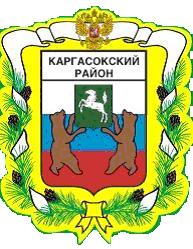 МУНИЦИПАЛЬНОЕ ОБРАЗОВАНИЕ «Каргасокский район»ТОМСКАЯ ОБЛАСТЬАДМИНИСТРАЦИЯ КАРГАСОКСКОГО РАЙОНА01.06.2015                                                                                                             № 93 с.КаргасокАдминистрация Каргасокского района постановляет:Глава  Каргасокского района                                                          А.П. АщеуловПОСТАНОВЛЕНИЕО внесении изменений в  постановление Главы Каргасокского района от 21.01.2010 г. №7 «О создании антитеррористической комиссии в муниципальном образовании «Каргасокский район»В связи с кадровыми изменениями и в целях повышения эффективности работы антитеррористической комиссии Каргасокского района:В связи с кадровыми изменениями и в целях повышения эффективности работы антитеррористической комиссии Каргасокского района:1.Приложение № 1 к постановлению Главы Каргасокского района от 21.01.2010 года № 7 «О создании антитеррористической комиссии в  муниципальном образовании «Каргасокский район» изложить в новой редакции, согласно приложению к настоящему постановлению.2.Настоящее постановление разместить на официальном сайте Администрации Каргасокского района в информационно-телекоммуникационной сети Интернет.И.В.Азаренок8(38253) 2 16 61УТВЕРЖДЕНпостановлением Администрации Каргасокского района от 01.06.2015 № 93Приложение СоставАнтитеррористической комиссии в муниципальном образовании «Каргасокский район»Ащеулов Андрей Петрович – Глава Каргасокского района, председатель Антитеррористической комиссии Каргасокского района;Микитич Юрий Николаевич - Заместитель Главы Каргасокского района, управляющий делами,  заместитель председателя Антитеррористической комиссии Каргасокского района;Бухарин Николай Иванович - Заместитель Главы Каргасокского района по вопросам жизнеобеспечения района;Азарёнок Игорь Валерьевич – ведущий специалист – секретарь административной комиссии Каргасокского района, секретарь Антитеррористической комиссии Каргасокского района;Волков Вячеслав Геннадьевич - начальник ПЧ отряда №8 ФПС по Каргасокскому району (по согласованию);Герасимов Сергей Иванович - начальник ОМВД России по Каргасокскому району (по согласованию);Голещихина Екатерина Витальевна – главный специалист-секретарь Каргасокской комиссии по делам несовершеннолетних и защите их прав;Найбороденко Владимир Геннадьевич – ведущий специалист по мобилизационной работе Администрации Каргасокского района.